Областное государственное бюджетное профессиональное образовательное учреждение «Инзенский государственный техникум отраслевых технологий, экономики и права»Методическая разработка  классного часа«Страницы истории Ульяновской области»( заочная экскурсия по родному краю )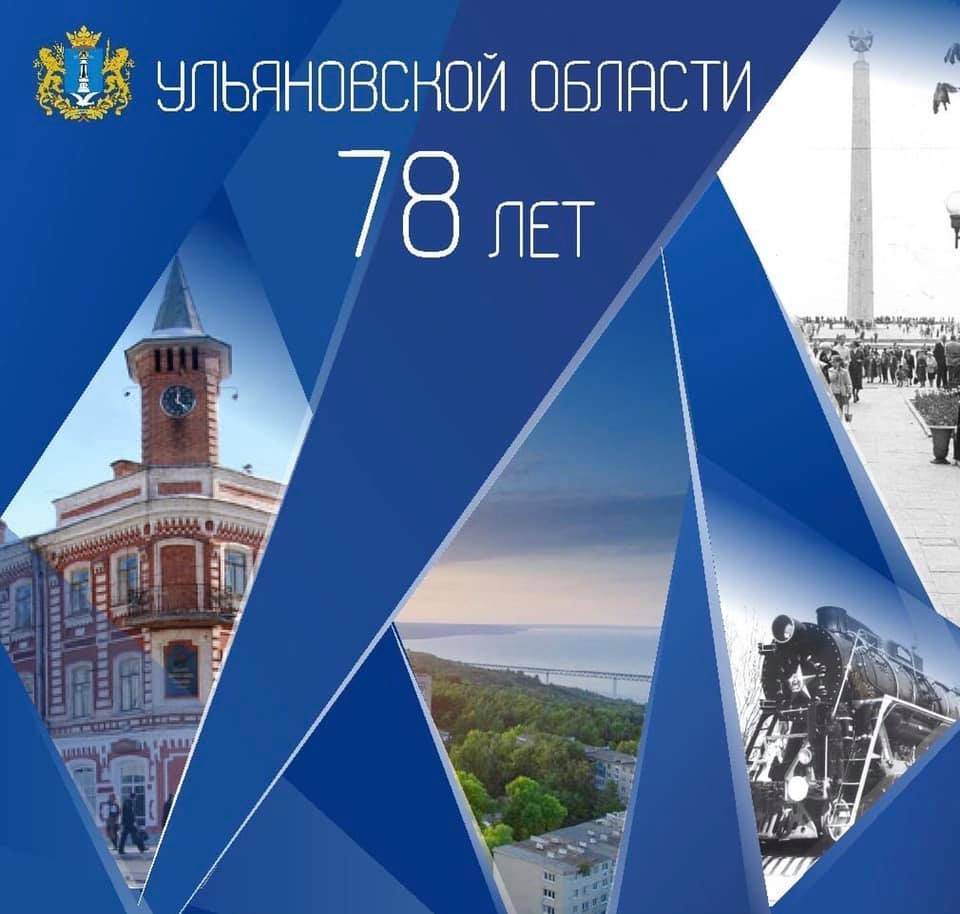 Разработала и провела:Марина Валерьевна Торхова,преподаватель  общеобразовательных дисциплинГруппа первого курса ГД20-9-11специальности  «Гостиничное дело»Дата проведения: 19 января 2021 г.г.Инза	2021 год	Пояснительная запискаВажнейшей составной частью воспитательного процесса в современной системе образования является формирование патриотизма и гражданственности. Эти качества включают в себя потребность преданно служить своей Родине, проявление к ней любви и верности, осознание и переживание её величия и славы, стремление беречь её честь и достоинство, практическими делами укреплять могущество и независимость.  Формирование патриотизма и гражданственности необходимо начинать с воспитания любви к малой родине, с привязанности к тем местам, где человек родился и вырос, с развития устойчивого познавательного интереса к прошлому и настоящему нашей Родины.Классный час «Страницы истории Ульяновской области (заочная экскурсия)»  представляет собой объединённое замыслом и целью мероприятие, призванное способствовать решению основных задач в области патриотического воспитания подростков.Представляемые материалы актуальны. Классный час «Страницы истории Ульяновской области (заочная экскурсия )  »   посвящён 78-ой  годовщине  образования Ульяновской области . Он  нацелен на воспитание патриотизма, который должен стать объединяющей основой нашего общества в сложное и противоречивое время.Воспитательное мероприятие имеет интегрированный характер, используются межпредметные связи с уроками истории, литературы. Применяются различные формы и методы работы по воспитанию патриотизма - индивидуальные, групповые. Система деятельности по патриотическому воспитанию построена на принципах проблемности, научности, наглядности, преемственности и осуществляется как на уроках истории, обществознания, так и во внеурочное время. Для создания наглядного ряда используется компьютерная презентация.Цели:- познакомить студентов с историей возникновения Ульяновской области, её достопримечательностями, символикой, выдающимися симбирянами - ульяновцами;
- активизировать  интерес  к изучению родного края у студентов, воспитывать  чувство  гордости за свою Родину, родной край ;
- формировать эстетические  качества обучающихся (восхищение красотой родного края, его природой, памятниками, людьми и их делами);- формировать основы патриотизма (воспитание качеств человека, которые составляют основу его коммуникативной, гражданской и социальной активности, развитие творческих способностей, воспитание уважения к культуре и истории родного региона) Задачи:формирование и развитие личности, обладающей важнейшими качествами гражданина-патриота России, способной активно участвовать в созидательном процессе прогрессивного развития страны и своего региона , в укреплении и совершенствовании основ общества и государства;формирование патриотизма, гражданской позиции, понимания  прав и свобод личности.Форма проведения: заочная экскурсия  по родному краюУчастники: обучающиеся первого курса группы  ГД20-9-11 специальности  «Гостиничное дело».Оборудование:  компьютер, экран, мультимедийный проектор, аудиозаписи, видеозаписи, плакаты с изображением  достопримечательностей  Симбирска - Ульяновска , выставка книг , презентация по теме урока , документальный  фильм ,посвящённый становлению и развитию Ульяновской области.Данное воспитательное мероприятие требует предварительной подготовки, поэтому  первоначально нужно определить группу студентов, ответственных за проведение классного часа. Это  Макарова Ульяна, Колотилина Дарья, Сафонова Карина , Вишнякова Татьяна, Давыдов Максим, Шихранов Константин, студенты первого курса группы ГД20-9-11 специальности  «Гостиничное дело». Им  необходимо изучить  весь имеющийся материал по истории нашего края и подготовить  интересную презентацию  «Страницы истории Ульяновской области (заочная экскурсия)».25 декабря 2020 года эти ребята приняли участие в интеллектуальной  краеведческой  онлайн - викторине « Наш край», которая состояла из семи тестов  по следующим разделам : « История », «Личность в истории» , «Достопримечательности» , «Литература»,  «Экология» , «География», «Этнография» (на сайте  библиотеки  №25 "Центр краеведческой информации имени Б.В. Аржанцева"  http://25.mukcbs.org/ ). В ходе данной викторины  обучающиеся узнали  много интересного о родном крае, его прошлом и настоящем, о выдающихся деятелях в самых разных областях, которые являются нашими земляками. По  результатам  интеллектуальной  краеведческой  онлайн – викторины  « Наш край» они награждены  Дипломами  Победителя .  19 января 2021 года, в рамках празднования дня Симбирского края и 78-ой годовщины со дня образования Ульяновской области ,  они познакомили остальных обучающихся группы с интересными фактами из истории  родного региона.Ожидаемые результаты:расширение познавательного интереса обучающихся к истории своей страны  , родного края ;привлечение внимания учащихся к празднованию 78-ой  годовщины  образования Ульяновской области ;размещение информационных материалов на стендах и сайте техникума ;создание мультимедийной продукции, методической разработки мероприятия по патриотическому воспитанию для пополнения информационно-методической, справочной базы техникума.Данное мероприятие развивает:интеллектуальные и творческие способности учащихся;навыки и умения работы с ИКТ;устную речь учащихся;умение работать в коллективе;умение с пониманием и внимательностью относиться к товарищам;тактику в восприятии материала;ответственность за выполнение задания.Всё это развивает индивидуальные, творческие способности и инициативу у обучающихся , создаёт условия для формирования интеллектуальных и практических умений, даёт возможность ближе познакомиться с яркими историческими фактами, обогатить свои знания, глубже усвоить материал. В ходе этой работы формируется мировоззрение обучающихся , патриотические чувства.Актуальность данной методической разработки заключается в том, чтобы не забывать  памятных исторических дат, связанных с великими страницами российской  истории и родного Симбирска – Ульяновска. Классный час   «Страницы истории Ульяновской области (заочная экскурсия)»  можно проводить среди студентов профессиональных образовательных организаций на любом курсе, так как тема актуальна для обучающихся различных возрастов.Новизна данной методической разработки состоит в творческом подходе, систематизации материала и источников о событиях ,  связанных с великими страницами российской  истории и родного Симбирска – Ульяновска.Инновационность данной методической разработки состоит в привлечении студентов к творческой и  поисковой деятельности.Ход классного часа1. Организационный момент.2. Сообщение темы и целей классного часа .Преподаватель : Здравствуйте, ребята!  В рамках празднования дня Симбирского края и 78-ой годовщины со дня образования Ульяновской области ,  сегодня мы совершим  заочную экскурсию по родному краю.Славу России в веках умножая,Эта земля нам с рожденья дана:Воздух просторов Симбирского краяДышит историей Карамзина!Дорог нам слог летописного слова,Пластовский облик лесов и полей,Голос Языкова и Гончарова,В небе над Волгой — полёт журавлей…Преподаватель : Ребята, а что вам уже известно о нашем регионе? Какие достопримечательности  нашего родного Ульяновского края вы знаете ? (ответы обучающихся )Преподаватель : Сегодня я предлагаю вам  более подробно познакомились с историей возникновения Ульяновской области, её символикой (флаг, герб, гимн) , достопримечательностями родного края, выдающимися  симбирянами  - ульяновцами. В этом мне помогут  студенты  нашей группы, ответственные  за проведение  данного классного часа. Это  Макарова Ульяна,  Колотилина Дарья,  Сафонова Карина , Вишнякова Татьяна, Давыдов Максим, Шихранов Константин.  Они изучили весь имеющийся материал по истории нашего края и подготовили интересную презентацию  «Страницы истории Ульяновской области (заочная экскурсия)».25 декабря 2020 года эти ребята приняли участие в интеллектуальной  краеведческой  онлайн - викторине « Наш край», которая состояла из семи тестов  по следующим разделам : « История », «Личность в истории» , «Достопримечательности» , «Литература»,  «Экология» , «География», «Этнография» (на сайте  библиотеки  №25 "Центр краеведческой информации имени Б.В. Аржанцева"  http://25.mukcbs.org/ ).В ходе данной викторины  обучающиеся узнали  много интересного о родном крае, его прошлом и настоящем, о выдающихся деятелях в самых разных областях, которые являются нашими земляками. По  результатам  интеллектуальной  краеведческой  онлайн – викторины  « Наш край» они награждены  Дипломами  Победителя .  Именно сегодня, 19 января 2021 года, в день образования Ульяновской области,  они хотят поделиться  с вами интересными фактами из истории  нашего родного региона.Доклады и сообщения  обучающихся (сопровождаются показом презентации ).История образования крепости Синбирск  (Макарова Ульяна).В 1648 году царь Алексей Михайлович Романов приказал отправиться воеводе Богдану Хитрово на Волгу для строительства новых городов для охраны Российского государства от набегов нагайских татар. Место для строительства новой крепости было выбрано на высоком холме там, где Свияга ближе всего подходит к Волге. С востока город прикрывала Волга и крутой берег, с запада – Симбирская засечная черта, которая представляла собой единую оборонительную линию. С юга и севера город прикрывали болота и овраги. С вершины Симбирской горы хорошо просматривалась округа.Я про город, про Симбирск, Вам поведую сейчас,Это будет интересная экскурсия в историю для Вас:Так на Волге, в междуречье, на высоком правом берегуГрад Симбирск наш заложили, как препятствие врагу.Царь указ без промедленья издаёт в Москве тогда,Воеводу высылает с сотней ратников туда.Крепость строили и службу там же ратную несли.От нагайских, от набегов, Русь святую берегли.Год за годом всё готово: стены, храм, острог, приказ,Церковь, дом для воеводы… В крепости есть всё у нас.Всем на диво чудо-крепость по- над Волгой поднялась!Так история когда-то у Симбирска началась.Четыре года строился город-крепость. Одновременно в строительстве принимали участие до 5 тысяч человек.Почему город получил название Симбирск? (Колотилина Дарья).Существует много версий: по одной, от мордовского «сююн бир» означает «зелёные горы; по другой - от скандинавского «син бирг» - « придорожная берёза»; по третьей версии - от чувашского , означает «белая гора». Есть ещё историческая версия. Город получил своё название от имени булгарского князя Синбира, который построил на этом месте городище, разрушенное позднее Тамерланом. Каждая  из этих версий имеет право на существование.Первый герб городу был пожалован в 1672 г. за оборону от войска Степана Разина. Город выдержал осаду и был единственным из поволжских городов, который не был захвачен. На гербе изображён стоящий на трёх лапах и смотрящий в правую сторону лев с высунутым языком и мечом в левой лапе, над головой – трёхлепестковая корона. Символ власти, силы, мужества и благородства. Такое изображение есть на сохранившейся печати Симбирска.Постепенно город – крепость Симбирск из военного превратился в ремесленно-торговый центр Поволжья. Своё развитие получили ремёсла: - деревообрабатывающее (столярное дело, резьба по дереву, посуда, плетение из прута, лыка, бересты);- гончарный промысел (посуда, игрушки);- кузнечное дело (изделия из металла);- ткацкое ремесло (сукно, ковры, кружева и вышивание);- рыбный промысел на Волге.Путешествуя по Волге, императрица Екатерина II в 1764 году писала: «… я от роду таких рыб вкусом не едала, как здесь, и всё в изобилии…».К концу 19 века Симбирск стал красивейшим городом. «Город-сад» с золотыми куполами церквей,  Симбирск считался «дворянином среди волжских городов». Он был центром общественно-культурной жизни. Симбирск гордится именами выдающихся деятелей.Здесь жили Гончаров, историк Карамзин,Поэт Языков и художник Пластов.И Ленина (Ульянова) здесь знает каждый.Ведь именем  его сейчас  сей город назван.3.Знаменитые земляки -  симбиряне    (Сафонова Карина ).Есть на свете замечательные люди, которые трудом и талантом прославили своё имя. В честь таких людей называют города, корабли, улицы, площади и бульвары. В нашем областном  городе тоже есть улицы, парки, названные в честь знаменитых людей.В городе в разное время жили многие известные люди: историк Н.М.Карамзин, писатель И.А.Гончаров, поэт Н.М.Языков, художник А.А.Пластов, здесь родился и вырос известнейший человек в истории страны -  Владимир Ильич Ульянов (Ленин).Николай Михайлович Карамзин (1 (12) декабря 1766 - 22 мая (3 июня) 1826) - крупнейший русский литератор эпохи сентиментализма, историк, автор «Истории государства Российского». Мало кто может похвастаться, что прочёл от корки до корки этот его многотомный труд, зато «Бедную Лизу»  Карамзина читали все или почти все - повесть проходят на уроках литературы в школе, а спектакль по этой повести сейчас с успехом идёт на сцене ульяновского Драматического театра.Как появилась буква Ё?Эта буква может похвастаться тем, что известна дата её рождения. А именно, 29 ноября 1783 года в доме княгини Екатерины Романовны Дашковой, бывшей в то время директором Петербургской Академии наук, проходило заседание созданной незадолго до этой даты Академии словесности. Присутствовали тогда Г. Р. Державин, Д. И. Фонвизин, Я. Б. Княжнин, митрополит Гавриил и др. Ближе к концу заседания, довелось Дашковой, написать слово «ioлка». Вот и спросила княгиня к месту: правомерно ли изображать один звук двумя буквами? И не лучше ли ввести новую букву «ё»? Доводы Дашковой показались Академикам достаточно убедительными, и её предложение через некоторое время было утверждено общим собранием.Изображение новой буквы, вероятно, было заимствована из французского алфавита. Похожая буква используется, например, в написании автомобильной марки Citroën, хотя звучит она в этом слове совсем не так. Идею Дашковой деятели культуры поддержали, буква прижилась. Державин начал использовать букву ё в личной переписке и впервые употребил её при написании фамилии – Потёмкин. Однако, в печати - в числе типографских литер - буква ё появилась только в 1795 году. Известна даже первая книга с этой буквой - это книга поэта Ивана Дмитриева «Мои безделки». Первым словом, над которым зачернели две точки, стало слово «всё», за ним последовали слова: огонёк, пенёк, бессмёртна, василёчек.  А популяризатором новой буквы стал Н. М. Карамзин, который в первой книжке издаваемого им стихотворного альманаха «Аониды» (1796) напечатал слова «зарёю», «орёл», «мотылёк», «слёзы» и первый глагол с буквой ё – «потёк». Но, как ни странно, в знаменитой «Истории государства Российского» Карамзин букву «ё» не использовал.Карамзинский сквер в Ульяновске    –  одна из достопримечательностей города и Ульяновской области, являющийся своеобразным зелёным уголком старого Симбирска. Находится он в исторической части города, по ул. Советской  (быв.  Спасская).  Карамзинский Сквер в Ульяновске представляет собой окружённый насаждениями памятник знаменитому историку и литературному деятелю Н.М.Карамзину. Часть насаждений относится ко второй половине XIX века.  Карамзинский сквер в Ульяновске занимает площадь немногим более одного гектара. О том, как он выглядел в первый год открытия,  можно судить по сохранившимся фотографиям того времени, на которых можно увидеть около 40 деревьев, среди которых преобладают берёза, вяз и липа, а также живую жёлтую изгородь из акации по периметру сквера.
В 1836 году, согласно указу царя Николая I, в Симбирске была заложена городская площадь, а годом позже было решено установить в центре новой площади памятник Н.М.Карамзину. Проект памятника разработали скульптор С.И.Гальберг и архитектор А.А.Тон. Работы по подготовке фундамента и установке монумента закончились в 1845 году. 23 августа состоялось торжественное открытие памятника, а площадь с тех пор стала именоваться Карамзинской.В 1864 году в Симбирске случился крупный пожар, нанёсший ощутимый ущерб всем зеленым насаждениям города. После окончания основных работ по ликвидации последствий пожара, стала очевидной необходимость в городских садах и скверах. И весной 1866 года на Карамзинской  площади по проекту   симбирского архитектора Н.А.Любимова начались работы по созданию городского сквера, основная часть которых была успешно завершена в том же году.На следующий год после закладки сквера Н.А.Любимов разработал и проект оградительной решётки, которая была изготовлена в мастерских ремесленника  И.В.Голубкова. В 1868 году чугунная ограда была установлена на цоколь из мелового камня, добытого под Оренбургом и известного как «ташлинский камень». Таким образом, к 1869 году создание Карамзинского сквера было закончено. В последующие годы здесь осуществлялись только посадки отдельных деревьев. В настоящее время в Карамзинском сквере в Ульновске произрастает порядка 300 деревьев и кустарников 17 видов. Наверное, половину всех насаждений представляет сирень обыкновенная – любимый кустарник Карамзина. Дорожки сквера асфальтированы, а в центральной части покрыты красной крошкой, что придаёт садику дополнительное своеобразие. Карамзинский Сквер в Ульяновске – одно из любимых мест в городе для прогулок и отдыха жителей и его гостей. Во время весеннего цветения сквер представляет собой настоящий «сиреневый остров»! В 1995 году Карамзинский сквер в Ульяновске получил статус памятника природы.Карамзинская общественная библиотека была открыта в Симбирске 18 апреля (ст. стиль) 1848 года как памятник великому русскому историографу Н.М. Карамзину на его родине. Инициаторами её создания выступили генерал П.Н. Ивашёв и братья Языковы. За год до открытия библиотеки состоялось первое заседание комитета, его председателем был избран Пётр Михайлович Языков – человек энергичный, честный, образованный. Ко дню рождения Н.М. Карамзина – к 1 декабря 1847 года – была подготовлена материальная база будущей библиотеки, состоящая из четырёх тысяч томов книг, большую часть которых составляла личная библиотека поэта Николая Языкова, пожертвованная его братьями в пользу общества.Пожар летом 1864 года практически уничтожил библиотеку и её книжные богатства: от многотысячного фонда осталось 80 книг. Часть из них была на момент пожара у читателей на руках, а часть – дома у библиотекаря И.И. Благодарова, работавшего над историческим очерком. Восстановить утраченные фонды комитет библиотеки под председательством В.П. Языкова решил к 1 декабря 1865 года – к 100-летию Н.М. Карамзина. Для этого обратились ко всей общественности страны. На этот призыв отозвались профессор-историк С.М. Соловьёв и академик М.П. Погодин, император Александр II распорядился выслать исторические труды из своей канцелярии, а его наследники-цесаревичи Николай и Александр пожертвовали тысячу рублей и 520 томов. Пожертвования поступили и от местных дворян: А.М. Языкова и его племянника А.П. Языкова, Д.П. Ознобишина, Д.И. Минаева и многих других.В начале 1866 года библиотека переехала в восстановленный дом Дворянского собрания. Она пополнилась личными собраниями Н.М. Карамзина, И.А. Гончарова, Д.Д. Минаева, В.Ф. Одоевского, императора Александра III и других известных лиц.Расцветом библиотеки стали 1880-е годы. 35 040 тысяч книг в год выдавалось на дом (залог 5 рублей), чтение в библиотеке было бесплатным. Большим спросом пользовался музыкально-нотный отдел.В 1915 году по решению губернской учёной архивной комиссии Карамзинская общественная библиотека переехала в Гончаровский дом, а в 1918 году соединилась с народной библиотекой им. И.А. Гончарова. В настоящее время библиотека работает как музей.4 . Знаменитые земляки – симбиряне.     Симбирск-Ульяновск всегда будет гордиться  именами выдающихся деятелей. (Давыдов Максим).Николай Михайлович Языков (4 (16)  марта 1803 - 26 декабря 1846 (8 января 1847)) - русский поэт эпохи романтизма, один из представителей «золотого века» русской поэзии, называвший себя «поэтом радости и хмеля», а также «поэтом разгула и свободы». В имении дворянского рода Языковых (находится в Карсунском районе на территории посёлка Языково) бывал Александр Пушкин и якобы посадил там дуб. Дерево сохранилось до сих пор, посмотреть на него приезжают люди со всей области и её окрестностей.Иван Александрович Гончаров (6 (18) июня 1812 - 15 (27) сентября 1891) - русский писатель, среди наиболее известных его произведений - романы «Обыкновенная история», «Обломов» и «Обрыв». Именем этого земляка названа центральная улица Ульяновска, на ней расположен Дом-музей Гончарова, который является одним из символов города, а напротив - сквер и памятник писателю. Кстати, в сквере установлен и необычный памятник - диван и тапочки Обломова.  В Винновской  роще есть беседка Гончарова. Имя писателя носит ульяновский театр драмы .Дмитрий Дмитриевич Минаев  (2 ноября) 1835 - 10 (22) июля 1889) - русский поэт-сатирик, журналист, переводчик, критик. Его именем названа одна из центральных улиц города. Сделано это не случайно, ведь за высотками «спрятался» деревянный дом, где Минаев провёл последние годы своей жизни. Похоронен поэт в центре Ульяновска на старом кладбище.Блаженный Андрей Симбирский  (4 июля 1763 года - 28 ноября 1841) - известный христианский святой и юродивый, покровитель города. Ежедневно сотни ульяновцев и паломников прикладываются к мощам Андрея Блаженного и просят его помощи.Денис Васильевич Давыдов (16 (27) июля 1784, Москва - 22 апреля (4 мая) 1839) - русский поэт, наиболее яркий представитель «гусарской поэзии», генерал-лейтенант. Один из командиров партизанского движения во время Отечественной войны 1812 года. Ежегодно на малой родине Дениса Давыдова в селе Верхняя Маза проходит большой праздник имени русского поэта-гусара, на который съезжаются жители не только Ульяновской области, но и соседних регионов. В селе работает музей Дениса Давыдова.Аркадий Александрович Пластов  (19 (31) января 1893 год - 12 мая 1972 года) - советский живописец, педагог, профессор, Академик АХ СССР, народный художник СССР, лауреат Ленинской премии и Сталинской премии первой степени. Ежегодно на малой родине художника в селе Прислониха проходит «Пластовская ассамблея», а в Ульяновске вручается «Пластовская премия»  за выдающиеся заслуги в области живописи. Один из бульваров в центре Ульяновска носит имя художника, там установлен памятник Пластову.Иван Семёнович Полбин  (27 января 1905 года - 11 февраля 1945 года) - советский военачальник, генерал-майор авиации, дважды Герой Советского Союза. В годы Великой Отечественной совершил более 100 боевых вылетов. Бюсты Ивана Полбина установлены в его родном селе в Майнском районе, и в Ульяновске, на Западном бульваре в Засвияжье. Также его именем названа одна из улиц города и проезд.5 .Организация просмотра документального фильма об Ульяновске.6 .   Итоги классного часа. Выводы .  Преподаватель :  9 мая 1924 года Симбирск переименовали в Ульяновск.   Сегодня Ульяновск – очень красивый,  современный город. Венец- красивейший бульвар на высокой гористой бровке волжского косогора в исторической части Ульяновска, оттуда открывается величественный живописный вид на Волгу и Заволжье…  Также в городе  Ульяновске находятся известные заводы: авиационный и автомобильный, текстильная и кондитерская фабрики, университеты и академии, музеи. Ульяновск сегодня – крупный индустриально-промышленный центр. На территории города расположены крупные предприятия: Ульяновский автомобильный завод, выпускает внедорожники УАЗы для армии, геологов, лесорубов и нефтяников; Ульяновский моторный завод; авиационный завод «Авиастар», один из крупнейших в Европе. Он производит пассажирские самолёты «ТУ-204» и самые мощные грузовые «АН-124 Руслан». Ульяновск сегодня не только «мотор», но и «крылья» России.Ульяновск – крупный транспортный узел. Через город проходят железнодорожные и автомобильные пути всех направлений. Два моста через Волгу соединяют правый и левый берег . Мост «Императорский» открыт был в 1916 году, красивый, величественный, состоит из 12 пролётов, общая длина 2 тысячи 800 метров. Мост «Президентский» двухъярусный, самый длинный, открыт в 2011 году, общая длина моста 5 тысяч 825 метров.«Волга-Днепр», «Полёт» и аэропорт «Восточный» соединяют воздушными международными линиями Поволжье с Европой, Средней Азией, Ближним Востоком и Китаем.В Ульяновске есть   библиотеки, театры, кинотеатры, филармония, концертные залы. Много парков и скверов, украшающих город. Есть ветровой орган, музыкальный фонтан возле мемориала, который стал любимым местом посещения горожан. Современных туристов привлекают новые культурные объекты: памятник букве «Ё», музей гражданской авиации под открытым небом, памятник В. Леонтьевой, знаменитой тёте Вале, диван Обломова и другие. Нам есть ,чем и кем гордиться !7 . Выводы.Преподаватель :  Край наш красив и мечтает о новом расцвете. Это наша Малая Родина, самое родное место на Земле. Изменить жизнь к лучшему может лишь наш разум, культура и плодотворный труд. От нашего отношения к своему региону будет зависеть его процветание. Долг каждого  из нас – забота о памятниках прошлого, ведь сохранение прошлого – это и есть забота о будущем.Обойди хоть весь свет, не отыщешь красивей,Навсегда дорогих для меня отчих мест.Здесь, с крутого Венца, мне видна вся Россия,И над ней куполов возрождаемый блеск.С каждым годом хорошеет наш родной край. Мы все должны гордиться, что живём в таком прекрасном регионе. Славься и процветай,  наш родной край !8. Рефлексия Преподаватель :  Итак, наша экскурсия из Симбирска в Ульяновск завершена. Надеюсь, что она была интересна и познавательна. Закончить наш классный час   мне хочется словами :  «Для меня  наш край – это  дорогая  сердцу  Родина, Великая  Матушка -  Волга, Великие земляки -  симбиряне : историк Н.М.Карамзин, писатель И.А.Гончаров,  поэт Н.М.Языков, художник А.А.Пластов! » - А для вас? Продолжите фразу: «Для меня  наш край – это…….» (ответы обучающихся ).  Преподаватель : Нам есть , чем и кем гордиться !Пой нам во здравие, край изобильный,Хлебом и солью гостей угощай, –Край самолётный и автомобильный,Атомный и земледельческий край…Сей – и хорошего жди урожая:Мы будем вместе на этом пути,Славу России в веках умножая,Знамя божественных предков нести!Снова с высоких откосов ВенцаРодина в наши впадает сердца,Словно вливаются в волжский туманМайна,  Свияга , Сура, Черемшан…Здесь, в самом сердце России, живётДобрый, умелый и сильный народ:Славься, твори и в веках процветай,Край наш Симбирский, Ульяновский край!Список использованных источников:Мартынов П.Л. Симбирск. Сборник исторических сведений. Ульяновск, центр «Генезис» 2008 г.- 480с., ил.Край   Симбирский . Краткий исторический очерк. Саратов, 1989 г.- 256 с.Трофимов Ж.А. Симбирск и симбиряне. Исторические и литературные поиски. Ульяновск, «Симбирская книга» 1997 г.- 262 с.Ульяновская-Симбирская энциклопедия. Ульяновск. «Симбирская книга».Том 1, 2000 г.- 397 с.; Том 2, 2004 г.- 590 с.Таранов И. Как Богдан Хитрово Симбирск строил. Ульяновск, «Артишок» - 63с.Аржанцев Б.В. Архитектурно-исторические образы Симбирска. Ульяновск «Печатный двор» 2003 г.-168 с.Историческое краеведение. Учебное пособие под ред. Т.Б. Табардановой. Ульяновск, Корпорация технологий продвижения, 2000г.-238 с.История Симбирского - Ульяновского края в уникальных документах гос. Архива Ульяновской области. Альбом Ульяновск, Корпорация технологий продвижения, 2006 г.-217 с., ил. - фото.
Интернет-источники:1.http://www.heraldik.ru/gerbs/trusleyskoe.htm 2.https://inza.ulregion.ru/54/57/1524.html3.http://zhuravli.uonb.ru/
Рефлексия,  подведение итогов классного часа «Страницы истории Ульяновской области (заочная экскурсия)»  .Один из принципов развивающего обучения - принцип активности и сознательности. Обучающийся может быть активен, если осознает цель обучения, его необходимость, если каждое его действие является осознанным и понятным. Обязательным условием создания развивающей среды является этап рефлексии.В конце классного часа «Страницы истории Ульяновской области (заочная экскурсия)»   обучающимся  предлагается провести рефлексию деятельности. Применение этого вида  деятельности  в конце внеклассного мероприятия даёт возможность оценить активность каждого выступающего на данном уроке, проанализировать степень доступности изложения материала, интересность его изложения, узнать, кто из выступающих больше всех понравился при выступлении , что показалось очень интересным и увлекательным. В ходе данного классного часа обучающиеся познакомились с историей возникновения Ульяновской области, достопримечательностями родного края, её символикой (флаг, герб, гимн), выдающимися симбирянами- ульяновцами.  Студенты читали «Балладу о родном крае», которая была написана поэтами, краеведами, филологами всей Ульяновской области и в которой в стихотворной форме описаны основные достопримечательности нашего региона. Учащиеся подготовили интересные сообщения, доклады, факты, презентацию о родном крае . Также был показан  документальный фильм, посвящённый Ульяновской области.Классный час  «Страницы истории Ульяновской области (заочная экскурсия)»   способствовал  развитию  индивидуальных , творческих  способностей  , способствовал  созданию  условий  для формирования интеллектуальных умений, дал  возможность   ближе познакомиться с яркими историческими фактами, обогатить знания, глубже усвоить материал. В ходе этой работы формируется мировоззрение обучающихся, патриотические чувства, любовь к Родине  ,к родному краю, интерес к истории своего края,  его православным святыням.Данному классному часу предшествовала длительная подготовительная работа . Первоначально были назначены ответственные  за проведение  классного часа. Это  Макарова Ульяна,  Колотилина Дарья,  Сафонова Карина , Вишнякова Татьяна, Давыдов Максим, Шихранов Константин.  Они изучили весь имеющийся материал по истории нашего края и подготовили интересную презентацию  «Страницы истории Ульяновской области (заочная экскурсия)». Ранее,  25 декабря 2020 года , эти ребята приняли участие в интеллектуальной  краеведческой  онлайн - викторине « Наш край», которая состояла из семи тестов  по следующим разделам : « История », «Личность в истории» , «Достопримечательности» , «Литература»,  «Экология» , «География», «Этнография» (на сайте  библиотеки  №25 "Центр краеведческой информации имени Б.В. Аржанцева"  http://25.mukcbs.org/ ).  В ходе данной викторины  обучающиеся узнали  много интересного о родном крае, его прошлом и настоящем, о выдающихся деятелях в самых разных областях, которые являются нашими земляками. По  результатам  интеллектуальной  краеведческой  онлайн – викторины  « Наш край» они награждены  Дипломами  Победителя .  Затем, 19 января 2021 года, в день образования Ульяновской области,  ребята очень хотели  поделиться  с другими обучающимися интересными фактами из истории  родного региона. В результате, многих ребят очень заинтересовала информация   о происхождении названия города Симбирска, знаменитых земляках – симбирянах , о достопримечательностях Ульяновска . К сожалению ,  краеведение мало изучается в школах, поэтому многие  интересные факты некоторые ребята услышали впервые и были очень увлечены полученными сведениями о родном крае.. Экскурсия из Симбирска в Ульяновск была интересна и познавательна.Таким образом, классный час «Страницы истории Ульяновской области (заочная экскурсия)»  позволил  создать у студентов образ родного края, как частицы великой России, способствовало формированию чувства гордости за свою Родину. Цели  и задачи , поставленные в начале, ,были достигнуты в ходе  данного мероприятия.   Славься и процветай , наш родной край !Славу России в веках умножая,Эта земля нам с рожденья дана:Воздух просторов Симбирского краяДышит историей Карамзина!Дорог нам слог летописного слова,Пластовский облик лесов и полей,Голос Языкова и Гончарова,В небе над Волгой — полёт журавлей…